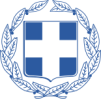 ΕΛΛΗΝΙΚΗ ΔΗΜΟΚΡΑΤΙΑ                                     Βλαχιώτη                20/1/2020                                     ΝΟΜΟΣ  ΛΑΚΩΝΙΑΣ                                           Αριθ.πρωτ:             *    02   *       ΔΗΜΟΣ  ΕΥΡΩΤΑ                                                      ΕΠΙΤΡΟΠΗ ΠΟΙΟΤΗΤΑΣ ΖΩΗΣ                   Μέλη της Επιτροπής Ποιότητας Ζωής                                                                            1.Κυριακάκος Παναγιώτης                                                                                   2.Παπανικολάου Σωτήριος                                                                                    3.Μπούτσαλης Ζαχαρίας	                                                                                   4.Λυμπέρης Παναγιώτης                                                                                   5.Μαρουδάς Γεώργιος                                                                                     6.Βασιλάκος Λεωνίδας   (Σε περίπτωση αδυναμίας προσέλευσης παρακαλείσθε να ενημερώσετε τους αναπληρωτές σας).                                                                     ΠΡΟΣΚΛΗΣΗ  Παρακαλείσθε όπως προσέλθετε την  24η   Ιανουαρίου  2020  ημέρα  Παρασκευή  και ώρα 13.30 μ.μ στο γραφείο  του Δημοτικού Καταστήματος Βλαχιώτη (1ος όροφος) με τα κάτωθι  θέματα συζήτησης της ημερήσιας διάταξης και λήψης αποφάσεως  επ’ αυτών:   1.Λήψη απόφασης – γνωμοδότηση περί της «Τοποθέτησης εικονοστασίων σε κοινόχρηστο χώρο της Δ.Κ Σκάλας Δ.Ευρώτα Λακωνίας» .   Εισηγητής : κ. Πρόεδρος (Μπόλλας Βασίλειος).  2.Λήψη απόφασης – εισήγηση περί διοργάνωσης πενθήμερης εμποροπανήγυρης στη Τ.Κ Κροκεών ενόψει της τελευταίας Κυριακής της Αποκριάς.    Εισηγητής: κ.Πρόεδρος (Μπόλλας Βασίλειος). 	    Ο  ΠΡΟΕΔΡΟΣ  Ε.Π.Ζ	  ΜΠΟΛΛΑΣ   ΒΑΣΙΛΕΙΟΣΣυν/να: 1.Το αριθ.3613/18/14-5-2019 έγγραφο της Δ/νσης Περιβάλλοντος , Δόμησης και Τεχνικών Υπηρεσιών Δ.Ευρώτα .             2.Αίτημα Συνδικάτου Σωματείου Υπαίθριων Εμπόρων Ελλάδος και η αριθ.15/28-11-2019 απόφαση Τοπικής Κοινότητας Κροκεών. 